التطبيق الأول برنامج (Word)احفظي المستند باسمك على سطح المكتب .اكتبي النص التالي  .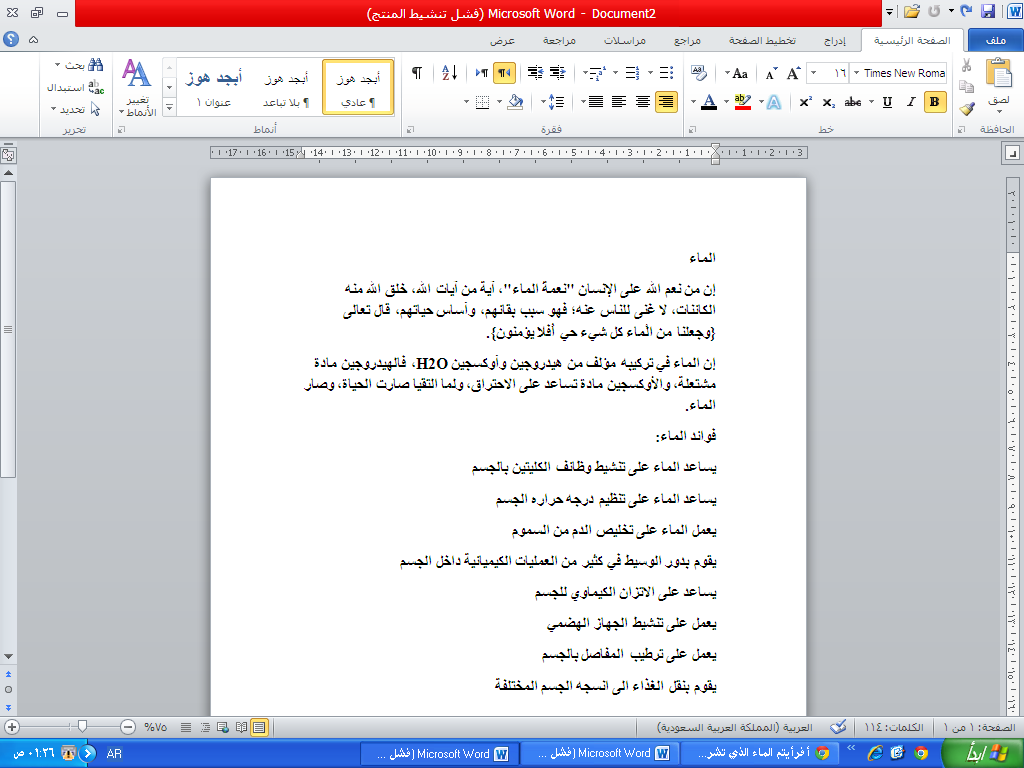 اجعلي اتجاه الفقرة لكامل المستند من اليمين لليساراجعلي محاذاة النص لكامل المستند لليمينقومي بعمل ضبط لكامل المستند قومي بتغير نوع الخط لكامل المستند إلى Akhbar MTاجعلي حجم الخط لكامل المستند 14قومي بتوسيط العنوان الماء اجعلي حجم العنوان18اجعلي لون العنوان أخضراجعلي العنوان غامقاجعلي العنوان مائلقومي بتسطير العنوان ضعي مسافة بادئة للسطر الأول بمقدار 1 سمقومي بتمييز العنوان "فوائد الماء:" باللون الأحمرضعي تعداد نقطي لــ فوائد الماء:اجعلي تباعد الأسطر لكامل المستند 2قومي بكتابة "H2O" بالطريقة الصحيحة (منخفض)قومي بعمل تأثيرات للنص "H2O" اجعلي النص "H2O" يتوسطه خط عند نهاية الآية ادرجي حاشية سفلية واكتبي فيها الأنبياء:30قومي بالبحث عن كلمةيساعد واستبدليها بـ يعملاجعلي هوامش الصفحة مخصصة بقيمة 3 سم للأعلى والاسفل واليمين واليسار  ادرجي علامة مائية باسم المـــــاء لوني الصفحة باللون السماويضعي حدود للصفحة باللون الأزرقادرجي صفحة غلاف وضعي فيها اسمك الشكل النهائي للمستند كالتالي ..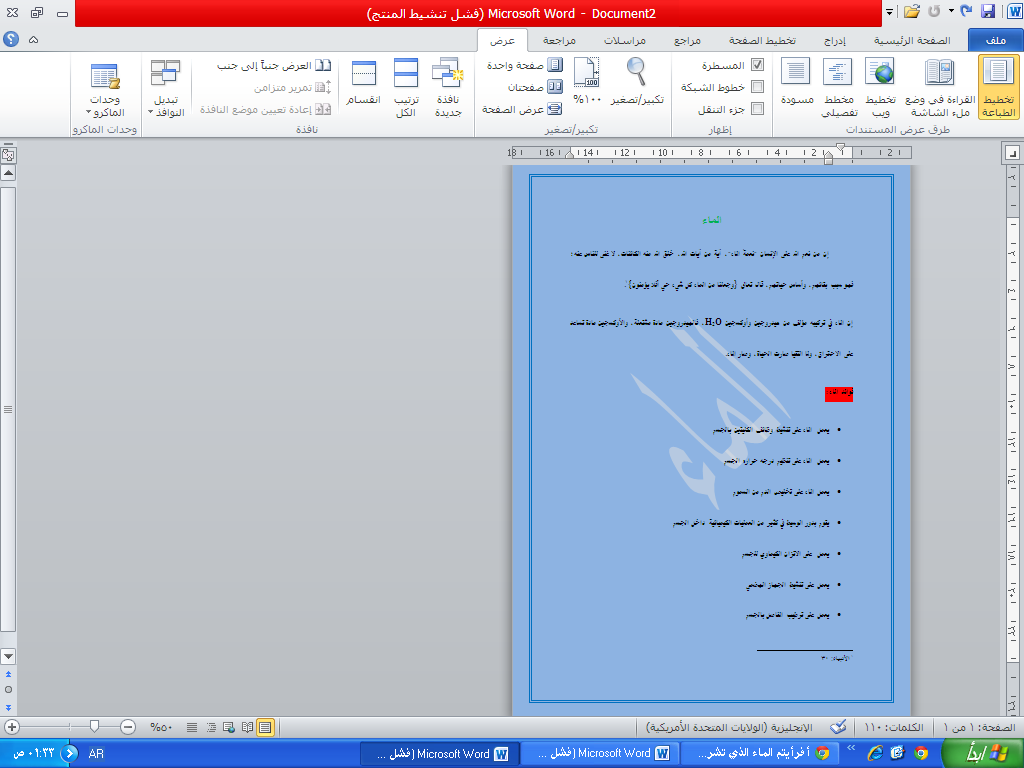 